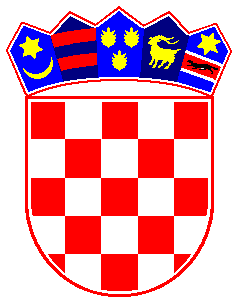 REPUBLIKA HRVATSKA                                                   DUBROVAČKO-NERETVANSKA  ŽUPANIJA OPĆINA TRPANJOPĆINSKO VIJEĆE	       Klasa:023-01/18-02/04                                   Urbroj: 2117/07-01/18-01-08                                                             Z A P I S N I K                                                                 sa 08. (osme) sjednice Općinskog vijeća                                                    O P Ć I N E   T R P A N JMjesto održavanja: Sportska dvorana OŠ TrpanjDatum održavanja:   25. travnja 2018. g.Vrijeme održavanja: od  17,00 h  do 20,00 hPredsjednik Općinskog Vijeća Josip Nesanović (u daljnjem tekstu : predsjednik)    pozdravlja i utvrđuje da su sjednici Općinskog Vijeća ( u daljnjem tekstu : Vijeće) NAZOČNI VIJEĆNICI: Josip Nesanović, Jakov Milinović, Nenad Tomić, Antonija Mirko, Dijana Grlica, Joško Mačela,Tonči Jelaš.IZOČNI: Jakov Begović , Davor dr. Jurišić OSTALI NAZOČNI: Jakša Franković – načelnik Općine Trpanj (u daljem tekstu:načelnik), Nada Ivanković, pročelnica JUO (u daljem tekstu:pročelnica), Renata Ivandić, dir. Komunalno Trpanj d.o.o., Ante Miloslavić, dir. Izvor Orah d.o.o., nekolicina građana.Predsjednik Vijeća iznosi predloženi D N E V N I    R E DAktualni satUsvajanje zapisnika sa 07. sjednice Općinskog vijećaDonošenje Odluke o komunalnom reduDonošenje Plana gospodarenja otpadom Općine Trpanj za razdoblje 2018. - 2023. god.Donošenje Socijalnog programa Općine Trpanj za 2018. god.Donošenje odluke o kratkoročnom zaduženju Općine Trpanj kod poslovne bankeDonošenje zaključka o nesuradnju Općine s osobama koje imaju dugovanja prema Općini Trpanj i društvima u vlasništvu Općine TrpanjIzbor novih članova Vijeća za dodjelu koncesijskih odobrenja na području Općine TrpanjDnevni red je jednoglasno usvojen.Ad.1.) Aktualni sat Predsjednik apelira, da ukoliko netko od vijećnika ne može prisustvovati sjednici to javi na vrijeme, pa će se termin održavanja sjednice pomaknuti, a ne da se dogodi kao prošli put kad se sjednica zbog nedostatka kvoruma morala odgoditi, a na sjednicu je  došao stručnjak za kanalizaciju koji je na stralna traženja vjećnika, dao mnoge odgovore na nejasnoće vezane za kanalizaciju. Stoga, kako bi se ovakve neugodne situacije izbjegle, predsjednik ponavlja da vijećnici na vrijeme najave svoj  izostanak. Joško Mačela dodaje kako on nije niti dobio materijale za sjednicu, na što pročelnica odgovara da je Antonija na sebe preuzela obvezu podjele materijala. Antonija odgovara da je materijale za sjednicu za Joška dala njegovoj sestri da mu ih preda.Načelnik upoznaje kako smo dobili pozitivno mišljenje na Strategiju razvoja turizma, aplicirano na  mjeru 7.1.1. Hrvatske šume su odradile dio posla na potezu Donja Vrućica – Mokalo. Biciklističke staze, putevi itd.sad su uređene. Knjižnica Trpanj je u postupku uređenja, te će čim to bude završeno otvoriti svoja vrata za posjetitelje, a planira se za rujan-listopad.U Gornjoj Vrućici se u Domu kulture uređuje prostor koji bi bio prikladan za korištenje udrugama s tog  područja. Zgrada bivšeg Dingača na žalost nije prošla na natječaju, stupanj razvijenosti je presudio takvoj odluci. Županija Dubrovačko – neretvanska , Dom zdravlja Korčula će se javiti na natječaj za  financiranje obnove fasade, otvora i uređenje vanjske i hidro izolacije ambulante Trpanj.Vezano uz zaključak OV napravljen je geodetski snimak plaže Luka, te je poslan tvrtki koja će nam dati svoju ponudu za apliciranje projekta. Predsjednik upoznaje kako je započelo čipiranje kanti za smeće. Knjige Komunalnog Trpanj i Izvora Orah su pročišćene i situacija je posložena .Više se ne može dogoditi da nešto pođe u zastaru , u suprotnom direktori će snositi posljedice.Pročelnica dodaje kako sutra istječe natječaj za komunalnog redara .Nenad Tomić pita što je sa radnom skupinom vezano za razvoj zdravstvenog turizma. Da li se išta poduzelo po toj temi.Načelnik odgovara kako je temeljnu ekološku studiju uvale Blace pripremio.Predsjednik dodaje kao smatra da je prezauzet poslovima i obvezama koje je preuzeo na sebe, te predlaže da netko drugi preuzme funkciju člana u Komisiji za razvoj zdravstvenog turizma. Načelnik upoznaje kako su ishođeni svi papiri za izgradnju mosta na Pristaništu.Planira se postavljanje do Dana Općine .Uslijedila je rasprava oko izgleda mosta i oko toga zašto se nije raspisao referendum prije donošenja takve odluke.Ad. 2.) Usvajanje zapisnika sa 07. sjednice Općinskog vijeća Općine TrpanjNakon provedenog glasovanja donesen je slijedeći ZAKLJUČAK:Jednoglasno se usvaja zapisnik sa 07. sjednice Općinskog vijeća.Ad.3.) Donošenje Odluke o komunalnom redu Pročelnica Nada Ivanković u uvodnom izlaganju o Odluci, predlaže da se zbog važnosti i obima rasprava vodi prvo po prijepornim točkama koje su obilježene u dostavljenom materijalu kao takve, a potom i s ostalim eventualnim primjedbama i prijedlozima. Detaljno se upoznaju vijećnici sa svim spornim točkama i po sitima doneose pojedinačni zaključci te se nakon detaljne i duge rasprave utvrđuje konačni prijedlog svakog raspravljenog članka i konačni prijedlog Odluke o komunalnom redu koja je sastavni dio ovog zapisnika, se stavlja na glasivanje.Nakon provedenog glasovanja donesen je slijedeći ZAKLJUČAK:Jednoglasno se donosi Odluka o komunalnom redu sa svim izmjenama i dopunama koje su usvojene na sjednici.Ad.4) Donošenje Plana gospodarenja otpadom Općine Trpanj za razdoblje 2018. - 2023. g.Nada Ivanković ističe kako je po Planu gospodarenja otpadom provedeno savjetovanje sa zainteresiranom javnošću te kao je u ostavljenom roku pristigla samo jedan primjedba/prijedlog. Ista je djelomično uvažena što te uvrštena u predloženi Plan po kojem se danas raspravlja i predlaže Vijeću na donošenje.Predsjednik dodaje kako se raspisao javni poziv za nabavku kompostera.Općina će se javiti na poziv, te će se nabaviti komposteri. Počinje se sa čipiranjem kanti za smeće. Po domaćinstvima će se podijeliti vreće za papir i plastiku. Cijenik ide načelniku na odobrenje, te se otpočinje sa radom na odvozu smeća po novom sistemu. Nakon rasprave i provedenog glasovanja donesen je slijedećiZAKLJUČAK:Jednoglasno se donosi Plan gospodarenja otpadom Općine Trpanj za razdoblje 2018. - 2023. g.Ad.5.) Donošenje Socijalnog programa Općine Trpanj za 2018. god.Načelnik detaljno pojašnjava Socijalni program Općine Trpanj za 2018. god. Antonija Mirko dodaje kako bi se trebalo promijeniti stavka kod dodjele potpore novorođenoj djeci za roditelje od kojih jedno ili oboje imaju osobnu iskaznicu s adresom u Trpnju. Smatra da bi se isključivo trebalo dati obiteljima koje žive u Trpnju, a ne onima koji su samo fiktivno prijavljeni. Pročelnica Nada Ivanković odgovara kako iz iskustva s porezima na kuću za odmor, zna da je prilično teško dokazati da li obitelj zaista žive ili ne živi na adresi u Trpnju. Nakon kraće rasprave i provedenog glasovanja donesen je slijedećiZAKLJUČAK: Jednoglasno se donosi socijalni program Općine Trpanj za 2018. god.Ad.6.) Donošenje Odluke o kratkoročnom zaduženju Općine Trpanj kod poslovne bankeNačelnik Jakša Franković pojašnjava Odluku ističući kako se ovdje radi o zahtjevu za korištenje minusa na tekućem računu u poslovnoj banci i to na rok od 12 mjeseci.  Odobreni iznos minusa bio bi 200 000,00 kuna. Nakon kraće diskusije i provedenog glasovanja donesen je slijedeći ZAKLJUČAK:Jednoglasno se donosi Odluka o kratkoročnom zaduženju Općine Trpanj kod poslovne banke.Ad.7.) Donošenje zaključka o nesuradnji Općine s osobama koje imaju dugovanja prema Općini Trpanj i društvima u vlasništvu Općine TrpanjPredsjednik pojašnjava kako ovim zaključkom više neće biti moguće poslovati s Općinom Trpanj ukoliko postoje bilo kakva otvorena dugovanja prema Općini. Isti ovakav zaključak donijeti će se i u Komunalnom d.o.o. , te u Izvoru Orah d.o.o.Nakon kraće rasprave i provedenog glasovanja donesen je slijedećiZAKLJUČAK:Jednoglasno se donosi zaključak o nesuradnji Općine Trpanj s osobama koje imaju dugovanja prema Općini Trpanj i društvima u vlasništvu Općine Trpanj.Ad.8.) Izbor novih članova Vijeća za dodjelu koncesijskih odobrenja na području Općine TrpanjNačelnik pojašnjava kako prema Zakonu i Uredbi o pomorskom dobru Općina daje koncesijsko odobrenje za pomorsko dobro van lučkog područja. Uvijek se mora voditi računa da se koncesije koje izdaje Lučka uprava i koncesijska odobrenja koja izdaje Općina ne smiju  preklapati .Do sada su članovi komisije bili Željan Katić i Bruno Koludrović, te se ti članovi na ovoj sjednici moraju izmijeniti. Ističe kako bi bilo poželjno da članovi budu predsjednik vijeća i pročelnica Nada Ivanković.Nakon provedenog glasovanja donesen je slijedeći ZAKLJUČAKJednoglasno se kao članovi Vijeća za dodjelu koncesijskih odobrenja biraju  Josip Nesanović i Nada Ivanković.Sjednica je završila u 20.00 h.Zapisnik sastavila					   Predsjednik Općinskog vijećaIvana Jelaš v.r.						Josip Nesanović v.r.